Приложение 1Пример изучаемой темы: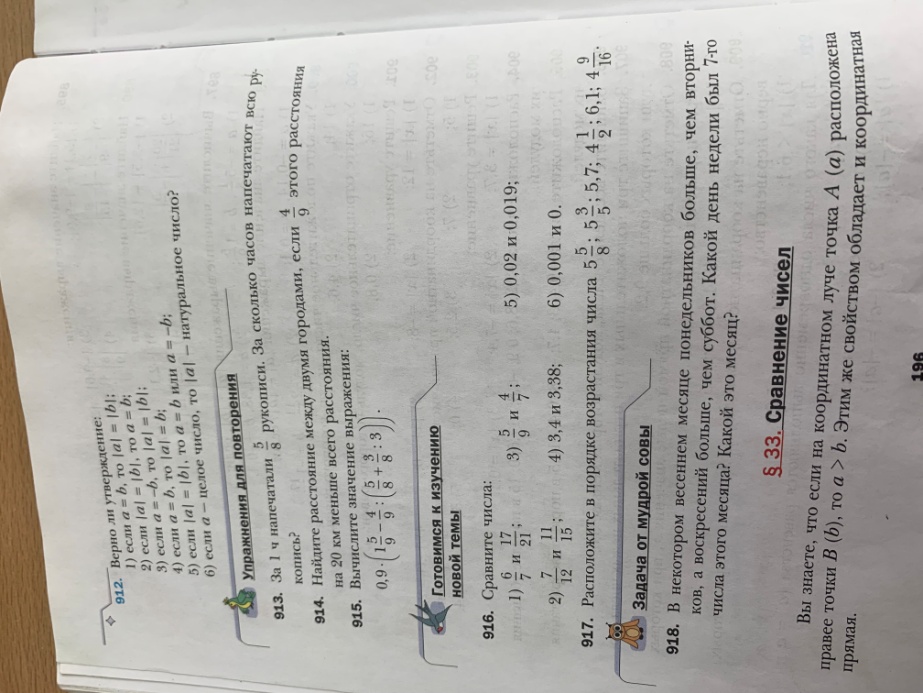 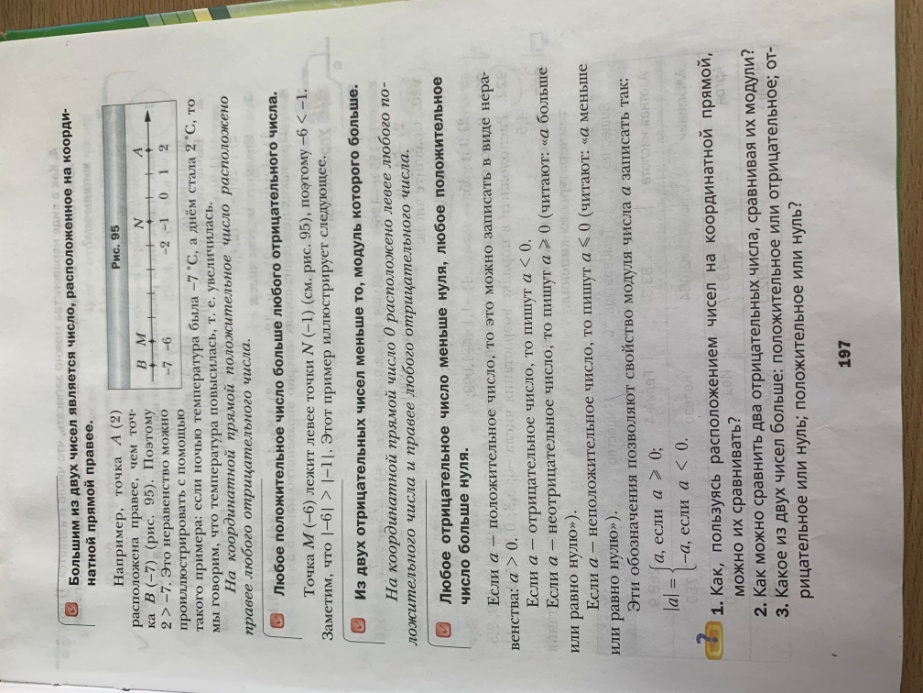 